Nieuwsbrief Diaconaal Loket Zeist en Kerk & Samenleving september 2017Terugblik DLZDe hulpvragen van inwoners in Zeist stromen nog dagelijks binnen. Gelukkig hebben we veel mensen kunnen helpen door de geweldige inzet van onze 40 vrijwilligers! Steeds meer instanties weten de weg naar ons te vinden, de samenwerking met veel initiatieven is goed op gang gekomen. Het is mooi om te ervaren dat we zo gezamenlijk om de inwoners van Zeist kunnen staan.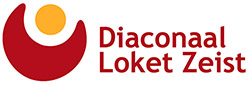 Een greep uit de hulpvragen:Ik ben hulpbehoevend, kunt u mij de wegwijzen door alle loketten en instanties vanuit de overheid om mijn ‘zaken’ goed te regelen?Mijn balkonnetje is erg vies, willen jullie hem eens goed schoonmaken?Kunt u mij helpen aan iemand die regelmatig met mij wil wandelen, ik ben al jaren niet buiten geweest…Ik voel mijn einde naderen en wil graag naar de notaris en begraafplaats, maar kan dit alleen niet aan… Kan DLZ mij helpen hierbij?Helaas moet ik verplicht verhuizen. Weet u iemand die mij hierbij kan helpen? Kunt u iemand regelen die wekelijks langskomt om met mij te praten?Naast het oplossen en begeleiden van deze hulpvragen komen er tijdens onze openingstijden regelmatig mensen op de koffie/thee/soep die even een praatje komen maken, daar hebben we alle tijd en ruimte voor kunnen bieden!Project Levensboek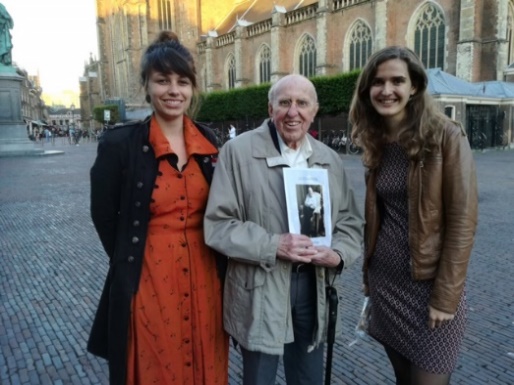 Van oktober 2016 t/m mei 2017 zijn 16 jongeren van de leefgemeenschap van De Wittenberg bij oudere mensen in Zeist maandelijks op bezoek geweest om het levensboek op te tekenen. Wij vonden het zinvol om op deze wijze jongere en oudere mensen met elkaar in contact te brengen, er valt veel van elkaar te leren! Inmiddels zijn de levensboeken gedrukt en hebben de jongeren dit cadeau namens het DLZ kunnen overhandigen.  Diaconaal Loket Zeist en Kerk & Samenleving gaan samenwerkenHet DLZ heeft roerige tijden achter de rug; er is veel werk verzet, maar soms moesten ook ambities worden bijgesteld en nieuwe wegen worden gevonden. Vooral de structurele financiële dekking van de kosten bleek een belangrijk aandachtspunt. In de afgelopen periode heeft het bestuur intensief gezocht naar mogelijkheden om de continuïteit van het belangrijke werk te borgen. Gelukkig is naar onze mening een goede oplossing gevonden!Bij het bestuur van Kerk en Samenleving (K&S) bleek namelijk al langer de wens te bestaan om een 4e inloophuis op te zetten in het centrum van Zeist. Deze stichting is al bijna 30 jaar actief in Zeist. Na verschillende gesprekken bleek er voldoende draagvlak te zijn om de beide initiatieven te combineren. Praktisch betekent dit voor het DLZ mogelijkheden van een uitgebreidere inloop aan omdat we de laatste maanden vooral daarin een toenemende behoefte hebben gezien bij het loket. De eerdere locaties waren voor dit doel minder geschikt. Voor hulpvragen kan men nog steeds bij ons terecht.Naar verwachting zal eind september a.s. het Wijkinloophuis Centrum van K&S, met daarin gevestigd het DLZ, worden geopend. Rianne Verduin is door K&S benoemd als coördinator van dit 4de Wijkinloophuis. Carlos van den Bos, vrijwilliger van het DLZ, zal de coördinatie van het DLZ op zich gaan nemen. Wel zullen we afscheid moeten nemen van onze zeer gewaardeerde collega Lenie Hoefnagel. Helaas is er binnen de nieuwe opzet geen ruimte voor haar. 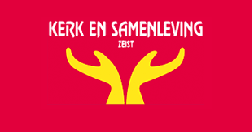 Wijkinloophuis Centrum van stichting Kerk en SamenlevingWe zijn verheugd dat Kerk en Samenleving in oktober 2017 een 4de inloophuis gaat openen in het centrum van Zeist en wel in het pand aan de Achterheuvel 2Er wordt hard gewerkt om het Wijkinloophuis op te knappen en om er een gezellige huiskamer voor het centrum van Zeist van te maken waar de koffie/thee klaar staat. Er zijn dan vrijwilligers aanwezig die tijd hebben voor een praatje, voor een spelletje of een lekker kopje soep. Daarnaast kunnen alle inwoners van Zeist bij ons terecht met allerlei hulpvragen, we gaan samen op zoek naar een passende oplossing. In de loop van het najaar zullen er verschillende activiteiten worden aangeboden. Verder beschikken we over twee computers waar men gratis gebruik van kan maken. Voorlopig zullen we de vertrouwde openingstijden aanhouden, er zal zeker een uitbreiding van onze openingstijden komen, daarover later meer. Openingstijden:Dinsdag: 10.00-14.00 uurDonderdag: 12.00-16.00 uurWijkinloophuis Centrum K&S						Diaconaal Loket ZeistAchterheuvel 2								Promenade 101A		3701 ZH Zeist								3701 ZB ZeistCoördinator Rianne Verduin						Coördinator Carlos van den BosTel: 06-23584270								Tel: 0623584208